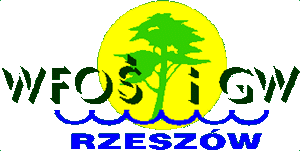 Regulamin naboruw ramach Programu PRZYJAZNY DOMKomponent IWykonanie instalacji gromadzenia lub oczyszczania ściekówRzeszów 2023Podstawa prawna§1Wojewódzki Fundusz Ochrony Środowiska i Gospodarki Wodnej w Rzeszowie, działając na podstawie Programu PRZYJAZNY DOM zatwierdzonego Uchwałą nr 2/2017 Rady Nadzorczej WFOŚiGW w Rzeszowie z dnia 27 stycznia 2017 r., zaktualizowanego Uchwałą Nr 38/2021 Rady Nadzorczej WFOŚiGW w Rzeszowie z dnia 18 czerwca 2021 r. udziela pomocy finansowej dla osób fizycznych realizujących inwestycje z zakresu ochrony środowiska, których celem jest ochrona wód i gleby przed zanieczyszczeniami zagrażającymi zdrowiu i życiu mieszkańców Podkarpacia. Postanowienia ogólne§2Regulamin naboru wniosków (zwany dalej „Regulaminem”) w ramach Programu PRZYJAZNY DOM dla osób fizycznych realizujących inwestycje z zakresu ochrony środowiska, Komponent I - Wykonanie instalacji gromadzenia lub oczyszczania ścieków (zwany dalej „Programem”) stosuje się do wniosków o dofinansowanie składanych w ramach Programu.Regulamin określa warunki naboru wniosków o dofinansowanie oraz rozliczenia przyznanej dotacji.Terminy i sposób składania wniosków§3Nabór wniosków odbywa się na podstawie ogłoszenia o naborze publikowanego na stronie internetowej Wojewódzkiego Funduszu Ochrony Środowiska i Gospodarki Wodnej w Rzeszowie (dalej jako „WFOŚiGW”) https://www.bip.wfosigw.rzeszow.pl/ w zakładce Nabory wniosków. Termin naboru wniosków określony jest w ogłoszeniu o naborze wniosków, z zastrzeżeniem ust. 3.Zarząd Funduszu zastrzega sobie prawo do wcześniejszego zakończenia, unieważnienia naboru, lub wprowadzenia zmian określających np. termin przyjmowania wniosków. Informacja w tym zakresie będzie podana na stronie internetowej Funduszu www.bip.wfosigw.rzeszow.pl.Wnioskodawca przesyłający wniosek zobowiązany jest do wypełnienia wniosku w wersji elektronicznej, wydrukowania i dostarczenia podpisanego wniosku w postaci papierowej wraz z załącznikami (z wymaganymi podpisami) do WFOŚiGW, lub za pośrednictwem Platformy Usług Administracji Publicznej (ePUAP).O zachowaniu terminu złożenia wniosku decyduje: dla wniosku w formie papierowej złożonego osobiście lub za pośrednictwem podmiotu świadczącego usługi kurierskie – data wpływu wniosku do sekretariatu WFOŚiGW (ul. Zygmuntowska 9, 35-025 Rzeszów), dla wniosku w formie papierowej złożonego za pośrednictwem podmiotu świadczącego usługi pocztowe - data nadania papierowej postaci wniosku w polskiej placówce pocztowej operatora wyznaczonego w rozumieniu ustawy z dnia 23 listopada 2012 r. - Prawo pocztowe (Dz. U. z 2022 r. poz. 896 t.j. z późn. zm), dla wniosku w formie elektronicznej podpisanego kwalifikowanym podpisem elektronicznym albo podpisem zaufanym osób upoważnionych do reprezentacji Wnioskodawcy - data jego wpływu na skrzynkę podawczą WFOŚiGW znajdującą się na elektronicznej Platformie Usług Administracji Publicznej (ePUAP).Wnioski złożone przed ogłoszeniem naboru lub po ogłoszeniu o zakończeniu naboru, w przypadku zwolnienia się środków określonych w ogłoszeniu będą rozpatrywane w kolejności wpływu. Wnioskodawca może na każdym etapie trwania naboru wycofać złożony wniosek. Rezygnację należy złożyć w formie pisemnej w siedzibie Funduszu.Na jeden budynek mieszkalny może być złożony jeden wniosek w ramach wszystkich naborów Programu PRZYJAZNY DOM, obejmujący ten sam zakres i/lub cel przedsięwzięcia. W przypadku współwłasności wniosek składa jeden ze współwłaścicieli, dołączając oświadczenie o zgodzie wszystkich pozostałych współwłaścicieli na realizację przedsięwzięcia. W przypadku złożenia więcej niż jednego wniosku na tę samą nieruchomość rozpatrzeniu podlega tylko pierwszy wniosek (decyduje kolejność wpływu).Złożenie wniosku stanowi oświadczenie woli zawarcia umowy o dofinansowanie na kwotę zaakceptowaną przez WFOŚiGW na warunkach określonych w pozytywnie zweryfikowanym wniosku o dofinansowanie.Okres realizacji zadania§4Data zakończenia zadania nie może nastąpić przed złożeniem wniosku o dofinansowanie oraz nie później niż do 14.10.2023 roku. Budynek w budowie musi zostać oddany do użytkowania najpóźniej do 1 roku od daty zakończenia zadania.Złożenie dokumentów rozliczeniowych, o których mowa w § 6 ust. 1 następuje po zakończeniu zadania w terminie do 1 miesiąca od dnia zakończenia zadania. Wypłata kwoty dotacji następuje na zasadzie refundacji na wskazany we wniosku o dofinansowanie nr rachunku bankowego. Ocena wniosków o dofinansowanie§5Ocenie poddawane są wyłącznie kompletne wnioski o dofinansowanie, tj. prawidłowo wypełnione i zawierające wszystkie wymagane załączniki.Ocena wniosków o dofinansowanie będzie prowadzona w sposób ciągły. Kolejność rozpoczęcia procedury oceny będzie uzależniona od daty złożenia wniosku.Wniosek o dofinansowanie musi spełniać wszystkie niżej wymienione kryteria w ramach oceny formalno-merytorycznej. Wnioski ocenione według kryteriów opisanych w ust. 3 kierowane są do decyzji Zarządu Funduszu. W sytuacji, gdy kilka wniosków będzie miało tę samą datę wpływu, a przekroczony zostanie limit dotacji określony w ogłoszeniu o naborze, o ostatecznym przyznaniu pomocy finansowej decyduje kolejność numeracji wynikająca z rejestracji wniosków w systemie kancelaryjnym obowiązującym w Funduszu.Dopuszcza się dwukrotne skorygowanie wniosku, na wezwania WFOŚiGW przekazane wnioskodawcy w formie, o której mowa w § 9 ust. 1. Dodatkowo dopuszcza się składanie przez wnioskodawcę wyjaśnień do wniosku za pośrednictwem poczty elektronicznej, w formie, o której mowa w § 9 ust. 1. Wniosek nie podlega pozytywnemu rozpatrzeniu, jeżeli wnioskodawca nie spełnia któregokolwiek z kryteriów.Wniosek nie może zostać pozytywnie rozpatrzony jeżeli wnioskodawca po dwukrotnym wezwaniu w formie, o której mowa w § 9 ust. 1, nie uzupełnił lub nie skorygował wniosku o dofinansowanie lub nie złożył wyjaśnień w terminach wyznaczonych przez WFOŚiGW w tych wezwaniach. Wnioskodawca jest informowany o braku pozytywnego rozpatrzenia wniosku w formie, o której mowa w § 9 ust. 1. Wnioskodawcy przysługuje prawo do złożenia prośby o ponowne rozpatrzenie wniosku w terminie nie dłuższym niż 14 dni kalendarzowych od dnia otrzymania z WFOŚiGW informacji o braku pozytywnego rozpatrzenia wniosku. Prawo to przysługuje jednorazowo w toku całego postępowania. Złożona prośba wymaga uzasadnienia. Brak pozytywnego rozpatrzenia wniosku nie stanowi przeszkody do ubiegania się o dofinansowanie przedsięwzięcia w ramach tego samego/kolejnego naboru na podstawie nowego wniosku.W przypadku pozytywnego rozpatrzenia wniosku, wnioskodawcy zostaje przesłana, w formie o której mowa w § 9 ust. 1,  informacja o przyznaniu dofinansowania na warunkach określonych w pozytywnie zweryfikowanym wniosku o dofinansowanie.Zobowiązanie WFOŚiGW do dofinansowania przedsięwzięcia powstaje w dniu przesłania informacji, o której mowa w ust. 12, jeżeli wnioskodawca potwierdzi fakt jej otrzymania. Data potwierdzenia przez wnioskodawcę faktu otrzymania informacji o przyznaniu dofinansowaniu jest datą zawarcia umowy o dofinansowanie przedsięwzięcia. Odmowa udzielenia dofinansowania możliwa jest w przypadku braku środków finansowych.O odmowie przyznania dofinansowania Wnioskodawca jest informowany w formie, o której mowa w ust. 1. Uruchomienie i rozliczenie pomocy finansowej§6Po otrzymaniu informacji o przyznaniu dofinansowania oraz zakończeniu wszystkich robót, z zastrzeżeniem terminów o których mowa w § 4 Beneficjent winien złożyć do WFOŚiGW w Rzeszowie wniosek o płatność, którego wzór stanowi załącznik nr 1 do Regulaminu wraz z następującymi dokumentami:kserokopie faktur/rachunków lub innych równoważnych dokumentów księgowych potwierdzających zakup materiałów i usług w ramach przedsięwzięcia, protokół odbioru końcowego przedsięwzięcia i przekazania do eksploatacji, którego wzór stanowi załącznik nr 2 do Regulaminu, certyfikat zgodności z normą PN-EN 12566-3+A2:2013 lub nowszą lub równoważną lub deklarację właściwości użytkowych.Wzory dokumentów, o których mowa w pkt 1 dostępne są pod linkiem www.bip.wfosigw.rzeszow.pl w zakładce Nabory wniosków. Wypłata środków nastąpi na rachunek bankowy wskazany we wniosku o dofinansowanie w terminie do 1 miesiąca od daty złożenia prawidłowo złożonych dokumentów, o których mowa w ust. 1.WFOŚiGW może wstrzymać wypłatę kwoty dotacji, jeżeli wniosek o płatność jest niekompletny lub nieprawidłowo wypełniony, lub nie załączono do niego wymaganych załączników, lub do czasu wyjaśnienia wątpliwości dotyczących treści wniosku lub jego załączników.Brak złożenia prawidłowo wypełnionego i kompletnego wniosku o płatność we wskazanym terminie może skutkować rozwiązaniem umowy o dofinansowanie. Efekt ekologiczny i rzeczowy oraz jego potwierdzenie§7Efekt rzeczowy potwierdza się na podstawie dokumentów określonych w § 6 ust. 1.Dla oczyszczalni ścieków efekt ekologiczny jest rozumiany jako ilość osób korzystających z przydomowej oczyszczalni ścieków. Przyjmuje się, iż datą osiągnięcia efektu ekologicznego jest data potwierdzenia osiągnięcia efektu rzeczowego, o którym mowa w ust. 1. Zmiana umowy§ 8Akceptacja zmian podlega indywidualnej ocenie WFOŚiGW w Rzeszowie i jest uzależniona od dostępności środków oraz spełnienia warunków Programu i Regulaminu. Zmiana zakresu rzeczowego powoduje powtórne przeliczenie maksymalnej kwoty dotacji na całe przedsięwzięcie. Zmiana umowy nie jest wymagana, gdy w ramach realizacji umowy zakres rzeczowy został zrealizowany w całości, a rzeczywiste koszty kwalifikowane były niższe niż w umowie, w takiej sytuacji dotacja zostaje odpowiednio pomniejszona.W przypadku, gdy zakres rzeczowy wskazany we wniosku o płatność jest różny od zakresu rzeczowego określonego we wniosku o dofinansowanie, wniosek o płatność traktowany jest także jako wniosek o zmianę zakresu rzeczowego.Uwagi końcowe §9Wszelkie czynności prawne podejmowane przez Fundusz w ramach Programu (wezwania, zawiadomienia o rozpatrzeniu wniosków, wyjaśnienia, powiadomienia itp.) dokonywane są albo w formie pisemnej z wykorzystaniem operatora pocztowego w rozumieniu ustawy z dnia 23 listopada 2012 r. – Prawo pocztowe (Dz. U. z 2020 r., poz. 1041) albo w szczególnej formie dokonywania czynności prawnych – formie dokumentowej, w rozumieniu przepisów art. 772 oraz  art. 773  Kodeksu cywilnego (Dz. U. z 2020 r., poz. 1740 ze zm.) – przy użyciu poczty elektronicznej. W przypadkach, dla których w celu doręczenia niezbędnych dokumentów, zastosowano pisemną formę dokonywania czynności prawnych, z wykorzystaniem operatora pocztowego, pismo wysłane na adres wskazany przez wnioskodawcę/beneficjenta i dwukrotnie awizowane przez operatora pocztowego w rozumieniu ustawy z dnia 23 listopada 2012 r. Prawo pocztowe (Dz.U. z 2020 r., poz. 1041) i niepodjęte w terminie, uważa się za skutecznie doręczone. Odmowa przyjęcia pisma przez adresata jest równoznaczna z doręczeniem pisma.W przypadkach, dla których w celu doręczenia niezbędnych dokumentów, zastosowano formę dokumentową, dokumenty przekazywane wnioskodawcy/beneficjentowi drogą elektroniczną powinny być szyfrowane, jeżeli ze względu na zawartość danych osobowych wymagają tego przepisy rozporządzenia Parlamentu Europejskiego i Rady (UE) 2016/679 z dnia 27 kwietnia 2016 r. w sprawie ochrony osób fizycznych w związku z przetwarzaniem danych osobowych i w sprawie swobodnego przepływu takich danych oraz uchylenia dyrektywy 95/46/WE (ogólne rozporządzenie o ochronie danych) (Dz. Urz. UE L 119/1) – RODO.Szyfrowanie nastąpi za pomocą bezpłatnych narzędzi informatycznych dostępnych dla wnioskodawcy/beneficjenta na stronach internetowych. Wnioskodawca/beneficjent zapewnia skuteczność działania poczty elektronicznej dla swojego adresu wskazanego we wniosku o dofinansowanie. Wszelkie zaniedbania w tym zakresie, bez względu na ich charakter, obciążają wnioskodawcę/beneficjenta.Wnioskodawca/beneficjent odpowiada za prawidłowość wpisanych danych adresowych we wniosku o dofinansowanie. Wnioskodawca jest zobowiązany do informowania Funduszu o wszelkich zmianach danych, w tym zmianie miejsca pobytu, adresu do korespondencji i okolicznościach mogących mieć wpływ na procedurę udzielania pomocy finansowej oraz realizacji umowy w terminie 14 dni od zaistniałej zmiany.Wnioskodawca/beneficjent na każdym etapie może zrezygnować z ubiegania się o dofinansowanie, informując o tym WFOŚiGW za pośrednictwem poczty elektronicznej lub w formie pisemnej. Wnioskodawca/współwłaściciel nieruchomości/współmałżonek Wnioskodawcy może uzupełnić brakujący podpis na wniosku/na korekcie wniosku w siedzibie WFOŚiGW, po uprzednim uzgodnieniu terminu. Wszelkie oświadczenia kierowane przez wnioskodawcę/beneficjenta do Funduszu za pośrednictwem poczty elektronicznej winny być wysyłane z podanego we wniosku o dofinansowanie adresu e-mail. Oświadczenia kierowane do Funduszu z innych adresów będą pozostawiane bez rozpatrzenia. Fundusz nie ponosi odpowiedzialności za ewentualne koszty poniesione przez wnioskodawcę w przypadku odmowy udzielenia pomocy finansowej.Wszystkie dokumenty dotyczące przedsięwzięcia należy złożyć w języku polskim.Wszelkie wątpliwości interpretacyjne odnośnie postanowień Regulaminu rozstrzyga Zarząd WFOŚiGW.Zarząd Funduszu zastrzega sobie możliwość aktualizacji niniejszego Regulaminu w trakcie trwania naboru. Informacja w tym zakresie zostanie podana na stronie internetowej www.bip.wfosigw.rzeszow.pl.Złożenie wniosku o dofinansowanie w ramach Programu oznacza akceptację postanowień niniejszego Regulaminu oraz wyrażenie zgody na przeprowadzenie przez przedstawicieli WFOŚiGW kontroli przedsięwzięcia na każdym etapie jego realizacji oraz w okresie jego trwałości.Regulamin naboru został opracowany w oparciu o zapisy Programu i ustawy z dnia 27 kwietnia 2001 r. – Prawo ochrony środowiska (Dz. U. z 2020 r., poz. 1219, ze zm.).Wszelkie spory związane z naborem rozstrzyga sąd właściwy rzeczowo i miejscowo dla siedziby WFOŚiGW.Regulamin obowiązuje od dnia jego ogłoszenia, dla wszystkich wniosków złożonych od tej daty.Załączniki:Załącznik nr 1 - Wzór wniosku o dofinansowanie,Załącznik nr 2 - Wzór wniosku o płatność,Załącznik nr 3 – Protokół końcowego odbioru przedsięwzięcia i przekazania do eksploatacji.Lp.Kryteria oceny formalno-merytorycznej TAKNIE1.Wniosek jest złożony w terminie naboru2.Wniosek jest złożony na obowiązującym formularzu i w wymaganej formie3.Wniosek jest kompletny i prawidłowo podpisany, wypełniono wszystkie wymagane pola formularza wniosku oraz dołączono wszystkie wymagane załączniki4.Wnioskodawca mieści się w katalogu Beneficjentów określonych 
w Programie5.Rodzaj przedsięwzięcia oraz kategorie kosztów kwalifikowanych są zgodne z ust. 4, 6 i 7 Programu6.Realizacja przedsięwzięcia jest zgodna z § 4 ust. 1 Regulaminu.7.Forma i intensywność wnioskowanego dofinansowania są zgodne z Programem